ČETVRTAK, 2.4.2020.1. RAZRED1.sat – MATEMATIKAJEDNOZNAMENKASTI I DVOZNAMENKASTI BROJEVI - obrada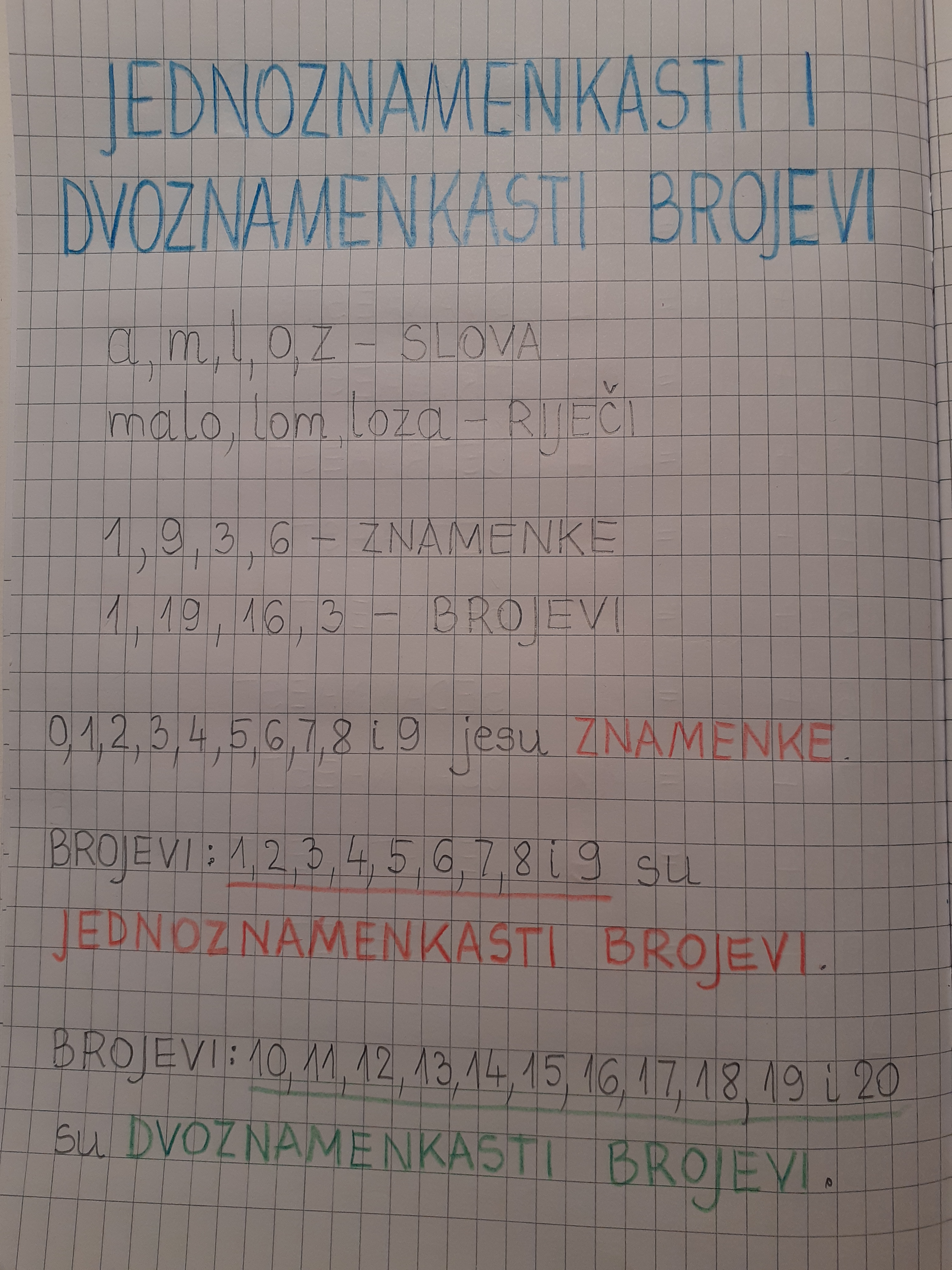 - riješiti   u UDŽBENIKU str. 98.  i 99.                 i ZBIRCI ZADATAKA str. 89.2. sat – HRVATSKI JEZIKVeliko i malo tiskano slovo NJ nj – obradaPOČETNICA str. 60. - 61.RADNA BILJEŽNICA str. 60. - 61.PISANKA slovo NJ nj- očitavanjem koda pogledati sadržaje na e-sferi3. i 4. sat – ENGLESKI JEZIKUNIT 4: ANIMALSLESSON 3: A FUNNY ZOOPosjetiti stranicu IZZI – odabrati udžbenik NEW BUILDING BLOCKS 1 – unit 4: animals – lesson 4: A FUNNY ZOO (poslušati zvučne zapise, pogledati video, riješiti interaktivne zadatke)Ponoviti nazive za životinjehttps://quizlet.com/_88bkuw?x=1jqt&i=2qld1n (lozinka: osjakovlje)Ponoviti nazive za životinjehttps://wordwall.net/play/980/295/475 Rb/58-59 – riješiti zadatke 1,2IZGLED PLOČE:Zadatak: u bilježnicu prepisati i nacrtati:	SIX BATS						SEVEN BUTTERFLIES						FIVE SNAKES						ONE ELEPHANT5. sat – TZK - vježbaj s trenerima u Školi na trećem na HRT3